Главное управление МЧС России по г. Москве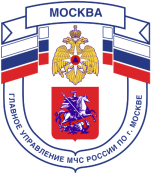 Управление по Новомосковскому и Троицкому АО1 региональный отдел надзорной деятельности142784, г. Москва, пос. Московский, д. Румянцево, стр.2, подъезд 16В, тел.+7(495)240-52-46,email:unitao.1rond@yandex.ruПУСТЬ ЗНАЕТ КАЖДЫЙ ГРАЖДАНИН ПОЖАРНЫЙ НОМЕР – «101»! Памятка для родителей «Как предупредить пожар?»       Пожар – это чрезвычайно опасная ситуация, несущая большой материальный ущерб. Пожар может привести к жертвам.       Поэтому гораздо эффективнее предусмотреть и выполнить определенные профилактические меры.       Запишите на видном месте телефон пожарной службы 01 и телефон ближайшей пожарной части.       Проверьте исправность пожарной сигнализации в вашем жилье. Имейте дома первичные средства пожаротушения:в квартире (огнетушитель, кусок плотной трудногорючей ткани);на даче (воду, ящик с песком).       Умейте пользоваться первичными средствами:Не тушите воздушно-пенными огнетушителями и водой электропроводку; заранее проверьте, не просрочен ли огнетушитель.       Не загромождайте балкон – брошенные с верхних этажей сигареты уничтожат не только то, что лежит на балконе, но и содержимое вашей квартиры.     С той же целью, уходя из дома, проверьте, закрыты ли окна и форточки в вашем жилье.Не используйте не рекомендуемые материалы для утепления вашего жилья – при горении они могут выделять ядовитые газы и даже небольшое их количество может вызвать отравление и привести к непоправимым последствиям. Используйте с этой целью специальные огнеупорные материалы.    Не храните легковоспламеняющиеся жидкости дома. Упаковывайте их в металлические ящики и храните подальше от детей и под замком.Единый телефон вызова пожарных и спасателей –101, 01  Порядок вызова пожарных и спасателей с операторов сотовой связи Билайн, Мегафон и МТС-112; Скайлинк-01 Единый телефон доверия ГУ МЧС России по г. Москве: +7(495) 637-22-22mchs.qov.ru – официальный интернет сайт МЧС России